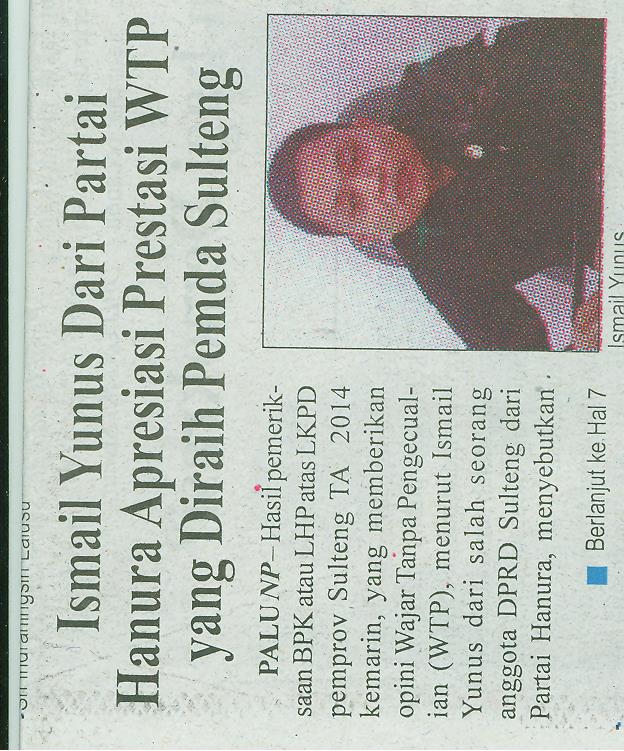 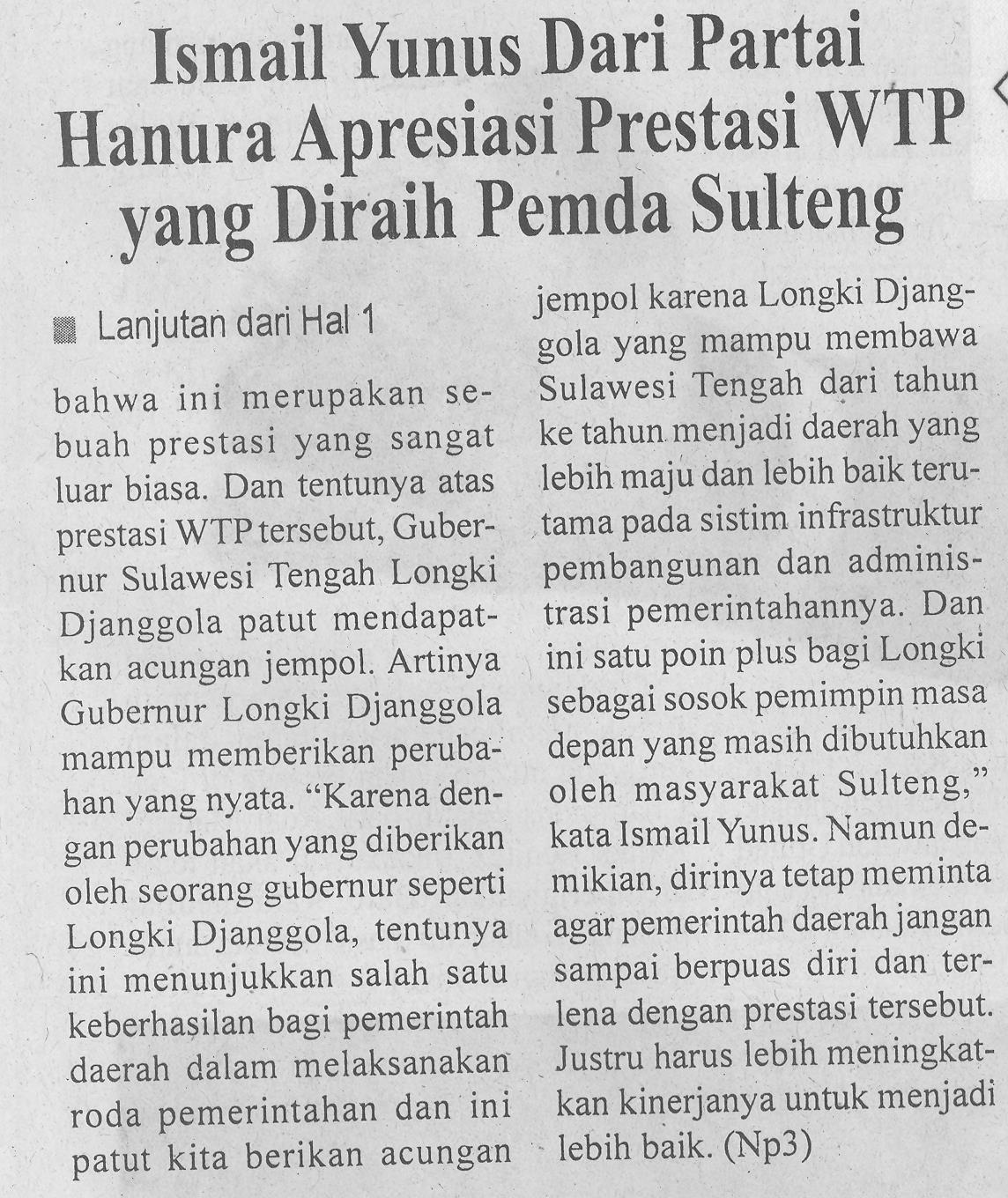 Harian    :Nuansa PosKasubaudSulteng IHari, tanggal:Kamis, 4 Juni 2015KasubaudSulteng IKeterangan:Anggota Dewan Apresiasi Prestasi WTPKasubaudSulteng IEntitas:ProvinsiKasubaudSulteng I